ПРЕСС- КОНФЕРЕНЦИЯ по республиканского конкурс-акции «Караван Доброты» ОО «Ассоциация деловых женщин по  г.Астана»Дата проведения: 22 января 2019г. 15:00Место проведения:  г.Астана, Пресс-центр Акимата г.Астаны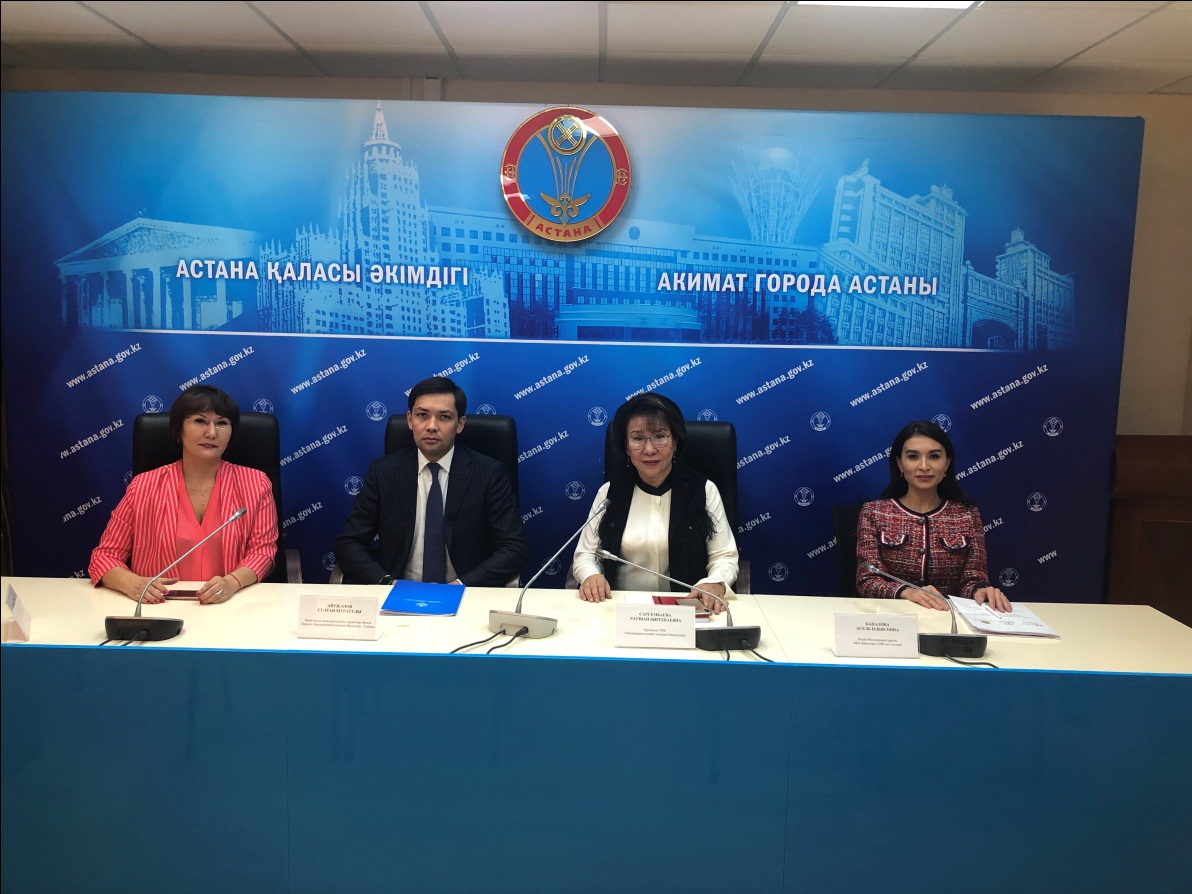 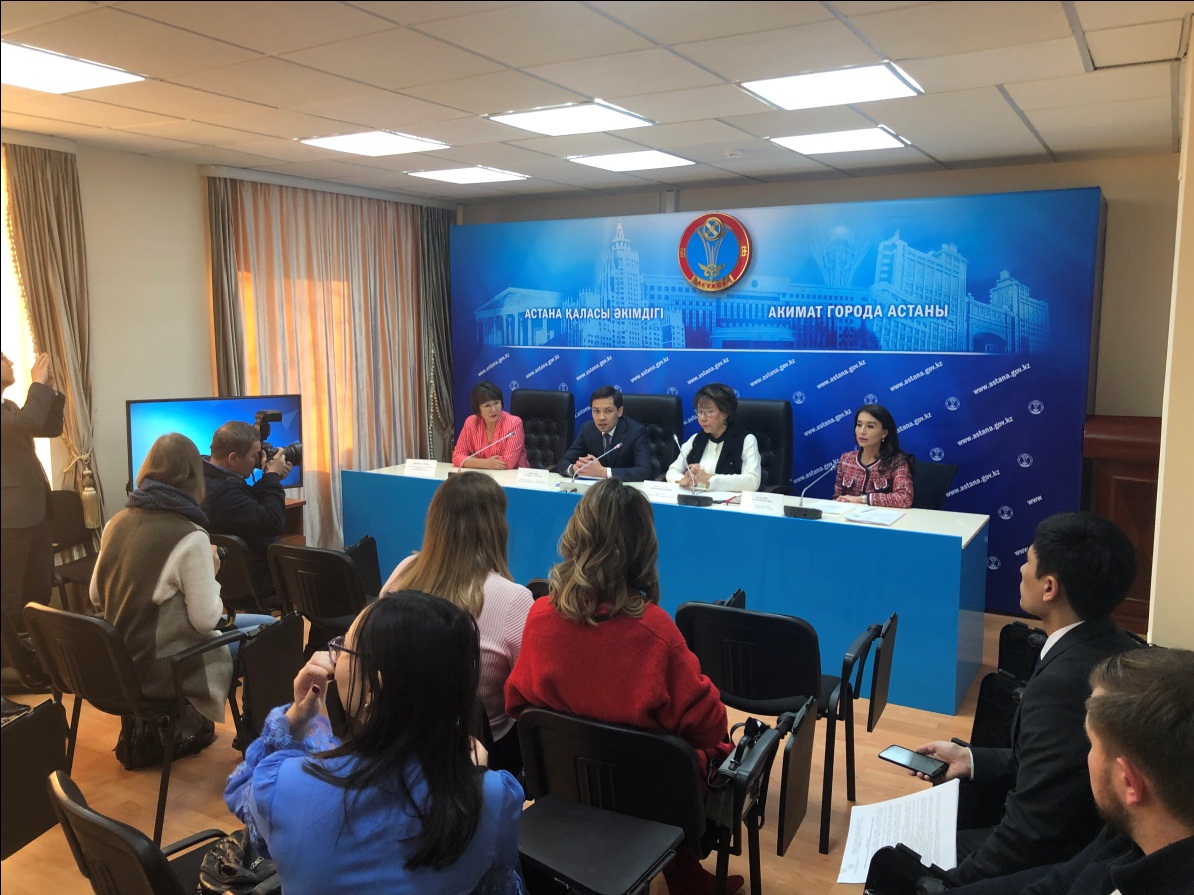 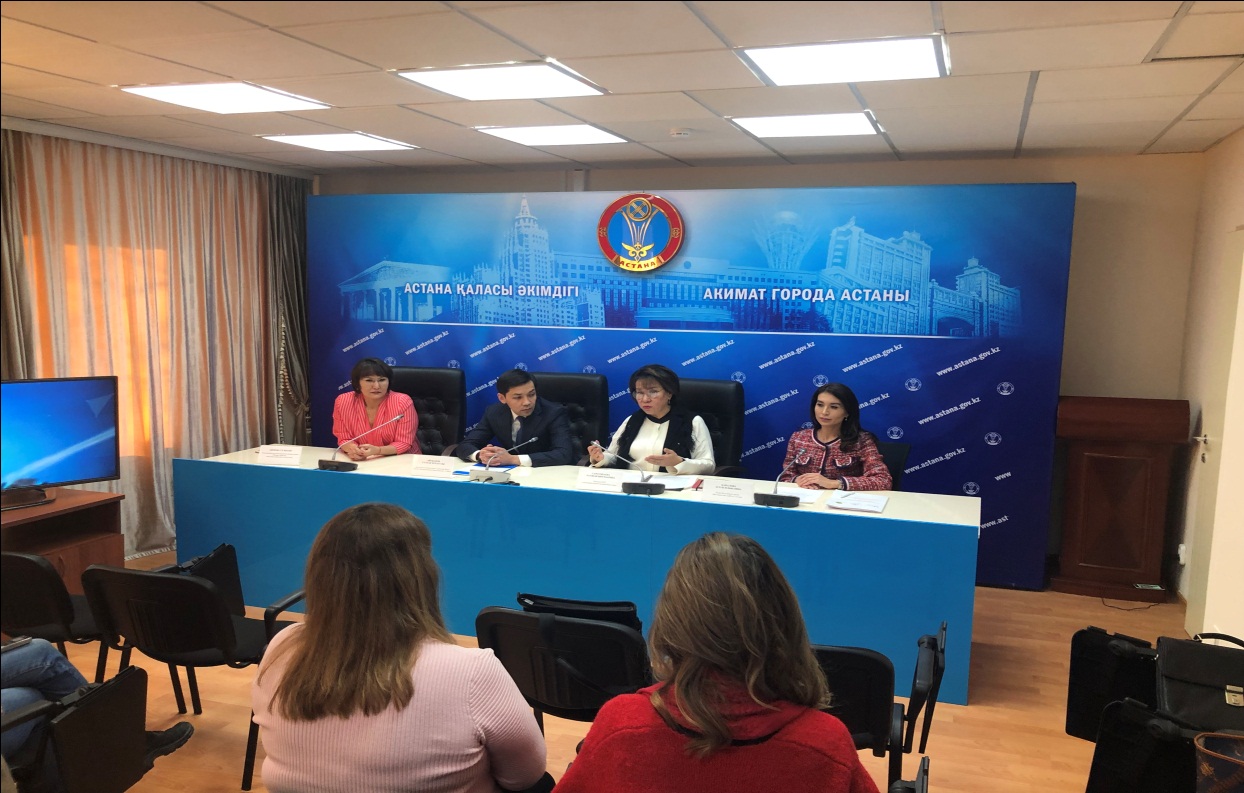 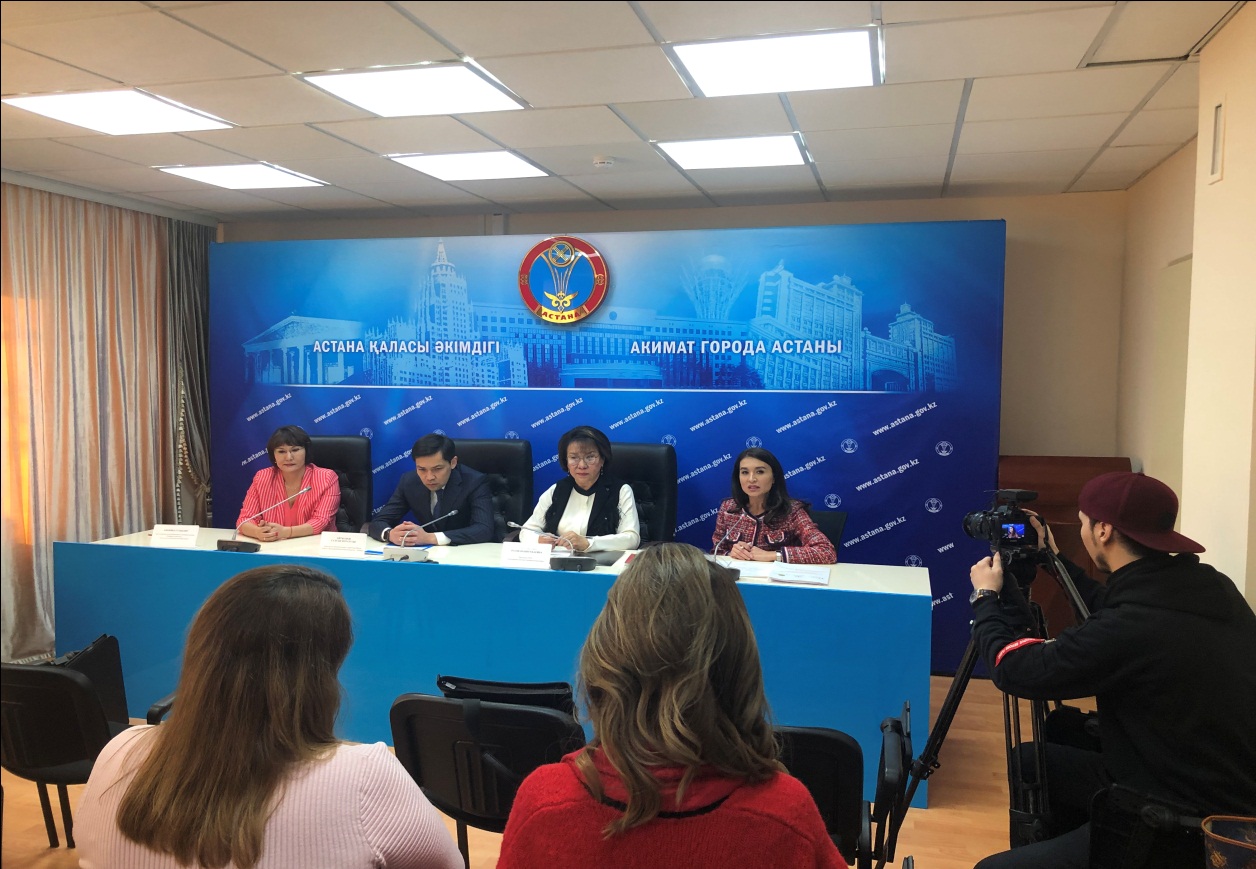 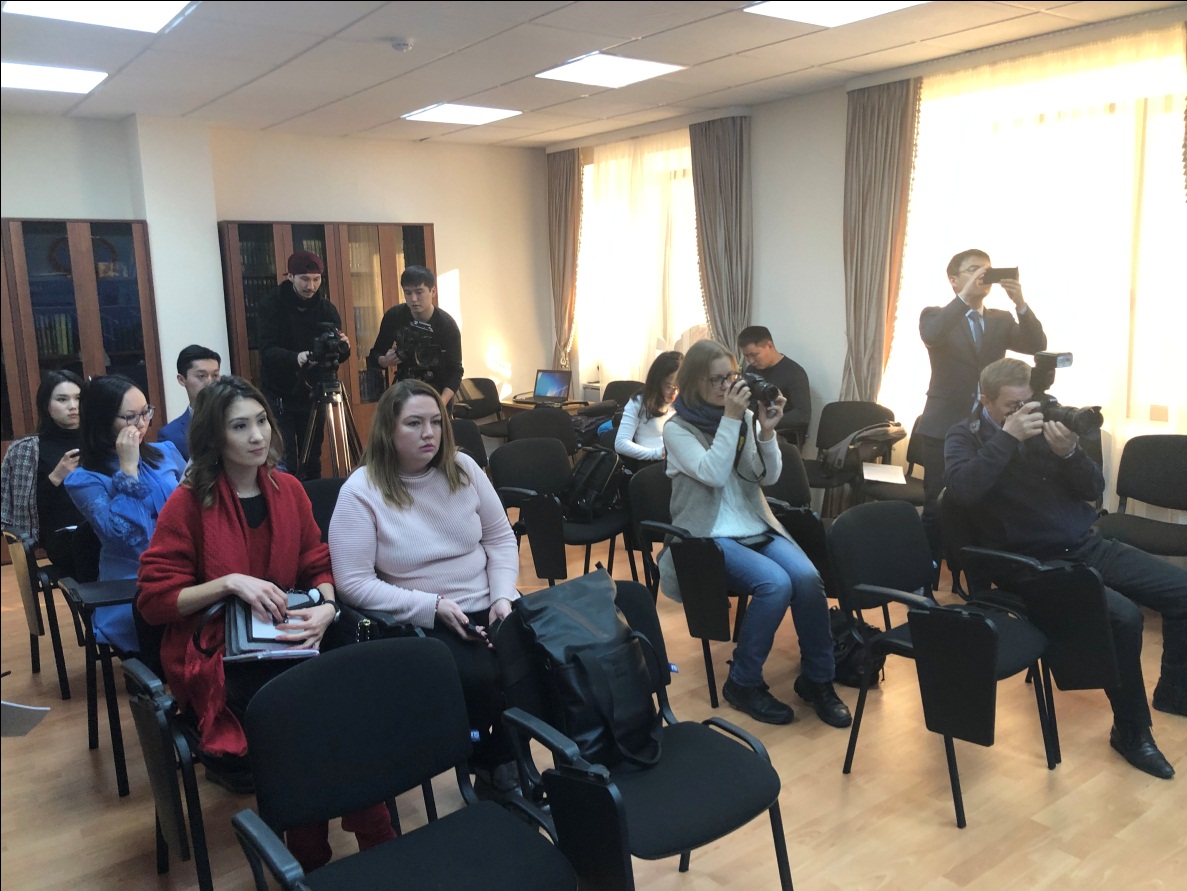 СПИСОКУчастников от ОО «Ассоциация деловых женщин по г.Астана» и Фонда Первого Президента Республики Казахстан – ЕлбасыНа пресс-конференции по реализации проекта «Караван доброты»22 января 2019г. 15.00, пресс-центр Акимата г.АстаныСПИСОК СМИ:Телеканал «СТВ»«Егемен Қазақстан» газетіГазета «Вечерняя Астана»КазинформМеждународное информационное агентство «DKNews»Сайт Акимата г.АстаныСайт акимата города Астаны:  
http://astana.gov.kz/ru/news/news/17730  
http://astana.gov.kz/kz/news/news/17730  

Казинформ:  
https://www.inform.kz/ru/kazahstancev-nagradyat-za-dobrye-dela_a3490474  
http://lenta.inform.kz/kz/elimizdin-en-kayyrymdy-zhane-batyl-azamattary-marapattalady_a3490477  

СТВ:  
http://stv-online.kz/novosti/2819/  

Газета "Егемен Қазақстан"  
https://pdf.egemen.kz/pdfs/2019/01/230119.pdf  

24 января выпуски газет "Вечерняя Астана", "Астана ақшамы"https://youtu.be/_HEUf855Ya0 
https://youtu.be/MSVL0tMC1Og 
Вечерняя Астана: https://vechastana.kz/karavan-dobroty-otpravilsya-v-put/ 

Астана акшамы: http://www.astana-akshamy.kz/mejirimdilikke-undejdi/
Международное информационное агентство «DKNews»:  
https://dknews.kz/astana/konkurs-akcia-karavan-dobroty-prohodit-po-vsemu-kazahstanu.html  №ФИОДолжность Примечание 1Сарсембаева Раушан БиргебаевнаПрезидент РОО «Ассоциация деловых женщин Казахстана»Спикер 2Капалова Асель ИльясовнаЛидер Молодежного крыла «Жас Қанаттар» АДЖ по г.АстанаСпикер3Айтжанов Султан МуратулыЗаместитель исполнительного директора Фонда Первого Президента РК – ЕлбасыСпикер4Абенова ГульбануЧлен комиссии республиканского конкурса-акции «Караван доброты», член союза журналистов Казахстана, блоггерСпикер5Лоскутова Оксана ПавловнаПресс-секретарь  Фонда Первого ПрезидентаРеспублики Казахстан – Елбасыкоординатор6Шамбаева Айман Касеновна Исп.директор АДЖКкоординатор